Чи знаєш ти історію свого університету? 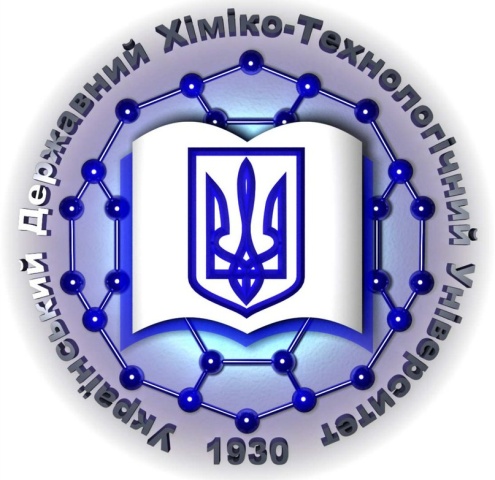 Яку роль у заснуванні ДХТІ відіграв видатний вчений – хімік Л.В.Пісаржевський?Що ти знаєш про вчених – ювілярів 2019 року?Льва Михайловича Волштейна (кафедра органічної хімії)Михайла Михайловича Кремльова (кафедра органічної хімії)В’ячеслава Володимировича Товарова (кафедра технології силікатів)Розкажи про вклад наших викладачів і співробітників у ліквідацію наслідків аварії на ЧАЕС.85 років тому на базі кафедри фізичної хімії одержано 3 гр. «важкої води». Що ти про це знаєш?Розкажи про евакуацію нашого університету до м. Кемерово (1941р.)Знайди матеріал та цікаві факти, які б розкривали історію створення та розвитку твого факультету.Чи відомі тобі педагогічні династії на твоєму факультеті? Якщо так – розкажи про них.У підготовці відповідей можна використати альманахи й літописи з історії університету, газету «Слово хіміка» (бібліотека, кімн. 350,353; музей історії УДХТУ, кімн. 232)Перевага віддаватиметься тим роботам, які будуть ілюстровані світлинами із фотоархіву Музею історії УДХТУ.